INTERNAL RULES
OF CAMPING DE GACE


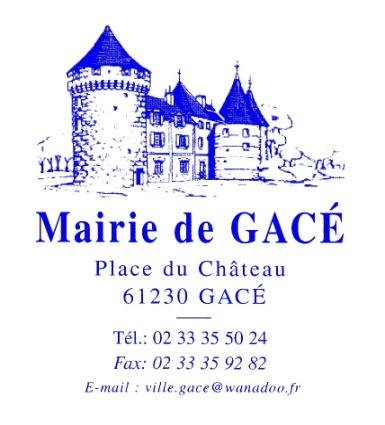 Conditions of admission1 - To be admitted to enter, to settle on the campground, it must have been authorized by the head of the reception office (or by the manager...)
Staying at the Gacé campground implies acceptance of the provisions of this Regulation and a commitment to comply with them.
Any offence may result in the expulsion of the perpetrator with the use of law enforcement if necessary.

2 -  Police Formalities
All persons who must stay at least one night in the camp must first present their identity documents to the head of the reception office and complete the formalities required by the police.3 - Installation
The tent or caravan and all equipment must be installed at the location specified by the manager.

4 - Reception Desk
Opening of the reception office from 9pm to 10pm, closing of the campsite at 10pm.
We will find at the reception office all the information on the services of the camp, the information on the possibilities of refuelling, the sports facilities, the surrounding tourist attractions and various addresses that may be useful.5. Royalties
The fees are paid at the reception office. Their amount is fixed according to the rate shown. They are due based on the number of nights spent in the field.
Camp users are invited to inform the reception desk of their departure on the day before the camp.
Campers who intend to leave before the opening time of the reception office must pay their fees the day before.

6. Noise and Silence
Camp users are urged to avoid any noises or discussions that might interfere with their neighbours.
Sound equipment must be adjusted accordingly, door and box closures must be kept as discreet as possible.
Dogs and other animals must never be left free, they must not be left in the camp, even locked up, in the absence of their masters who are civilly responsible.
The silence must be total between 22 hours and 7 hours.

7. Visitors
Visitors can be admitted to the camp under the responsibility of the campers who receive them.
If the visit lasts more than two hours, they are required to pay a fee per visitor.

8. Vehicle Traffic and Parking
Inside the camp, vehicles must drive at a speed limit of 10 km/h.
Traffic is off-limits between 10:00 and 7:00.
Only vehicles belonging to campers staying in the camp may be used. Parking, which is strictly prohibited on sites usually occupied by camping shelters, must not, moreover, impede traffic or prevent new arrivals.

9. Dress and appearance of facilities
Everyone is required to refrain from any action that could harm the cleanliness, hygiene and appearance of the camp.
The disposal of polluted water into the ground or gutters is prohibited.
It is obligatory for "caravans" to drain their waste water in the facilities provided for this purpose.
Household waste, waste of all kinds, paper must be deposited in the garbage.
Washing is strictly prohibited outside the containers provided for this purpose.
The extension of the linen will be tolerated until 10 o'clock in the vicinity of the shelters, provided that it is very discreet and does not interfere with the neighbors. It should never be made from trees.
Plantings and floral decorations must be respected. Campers are prohibited from planting nails in trees, cutting branches, planting.
It is also not permitted to delineate the location of a facility by personal means, nor to dig the ground.
Any degradation to the vegetation, fences, soil or camp facilities will be the responsibility
of its author.

10. Safety
a) Fire
Open fires (wood, coal, etc.) are strictly prohibited. Stoves must be kept in good working order.A fire extinguisher is at everyone’s disposal.
In the event of a fire, immediately advise management at 02-33-35-50-24 or 06 03 70 09 68.
b) Flight
Management is not responsible for the flights. Report immediately to the person in charge the presence in the camp of any suspicious person.
Camp users are encouraged to take the usual precautions to safeguard their equipment.

11. Games
No violent or annoying games can be organized near the facilities.

12. Dead Garage
Unoccupied equipment may only be left in the field after management agreement and only at the location indicated. A fee, the amount of which will be displayed at the office, will be due for the dead garage.

13. Camp Leader
He is responsible for the order and proper conduct of the camp. It has the duty to sanction serious breaches of the regulations and, if necessary, to expel their authors.
The claims, as precise as possible and relating to relatively recent events, are to be sent to the Town Hall, in writing dated and signed.

Done at GACÉ on 18 APRIL 1984

Regulation approved at the Prefecture of the ORNE on 22 MAY 1984
THE PREFECT, COMMISSIONER OF THE REPUBLIC